วันที่ 14 พฤษภาคม 2563 นายกวินัย บุญศรี นำทีมงานซ่อมสะพานหมู่ที่ 4 ตำบลบ้านพราน                  เพื่ออำนวยความสะดวกให้ประชาชนตำบลบ้านพราน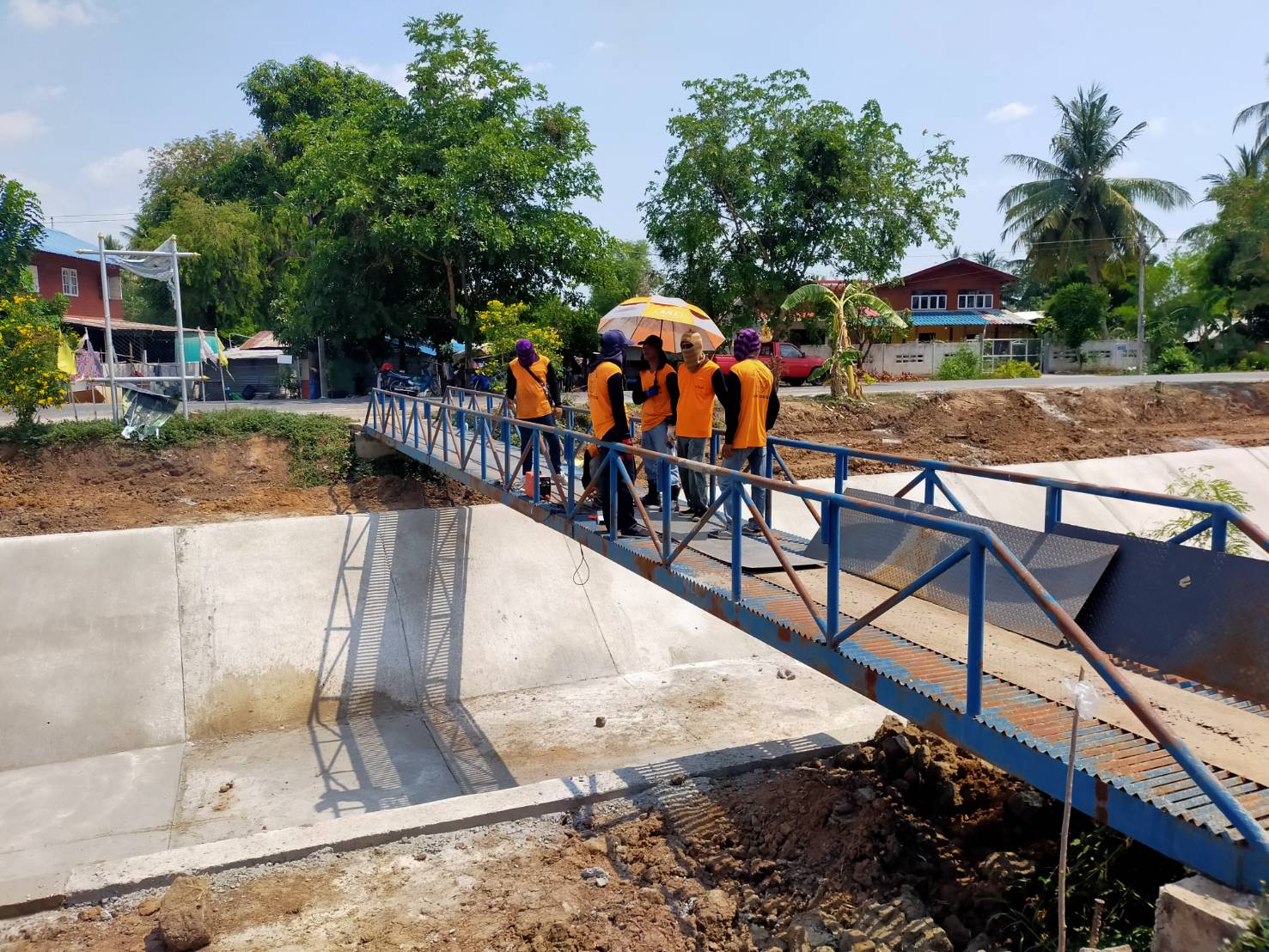 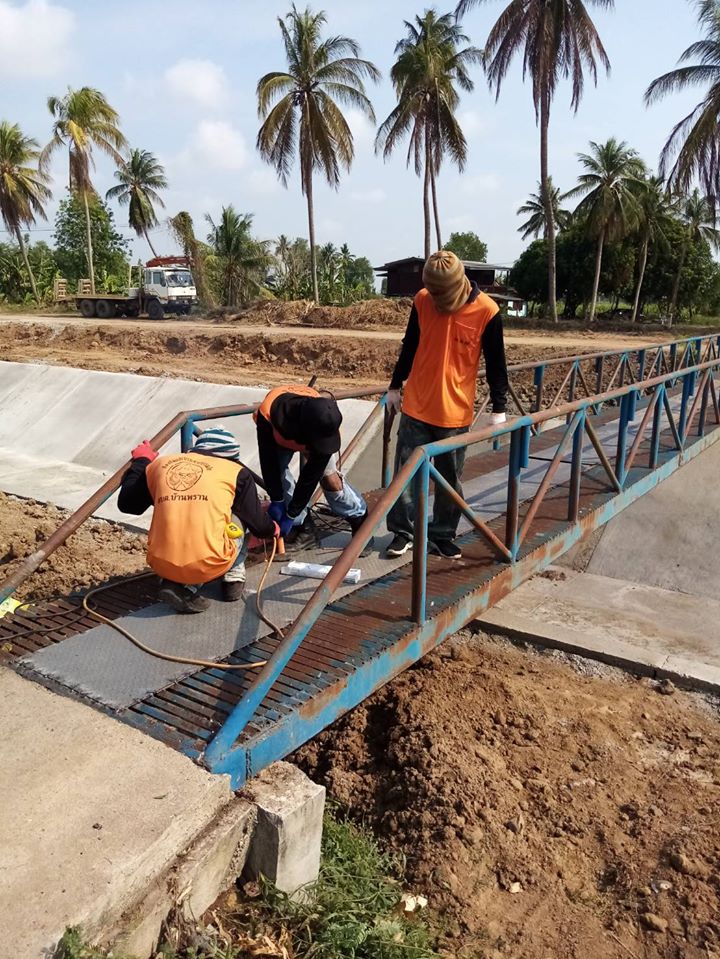 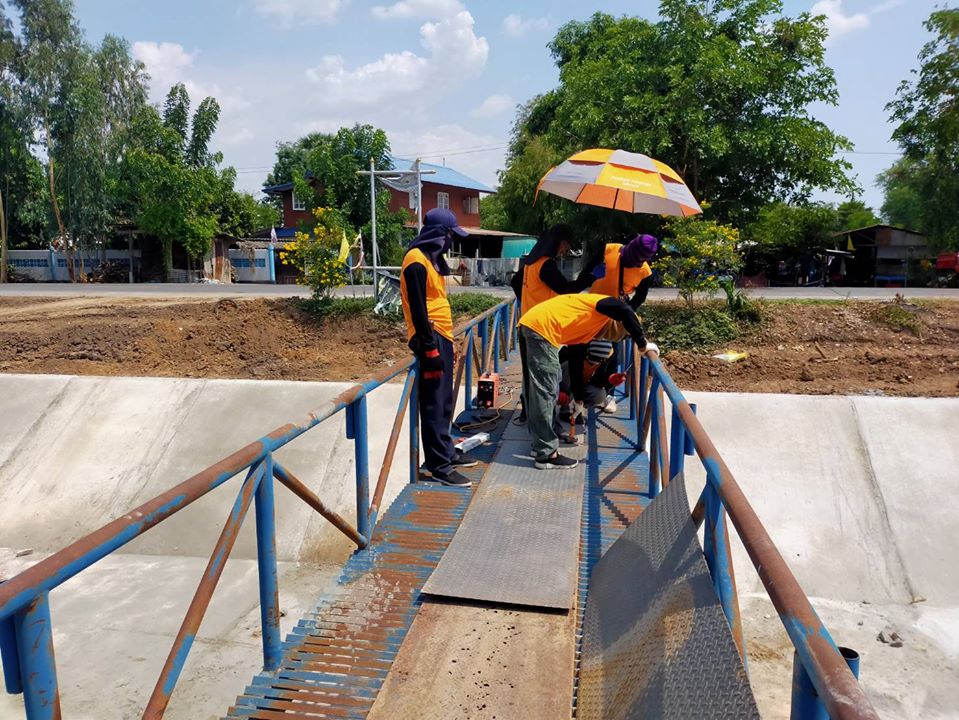 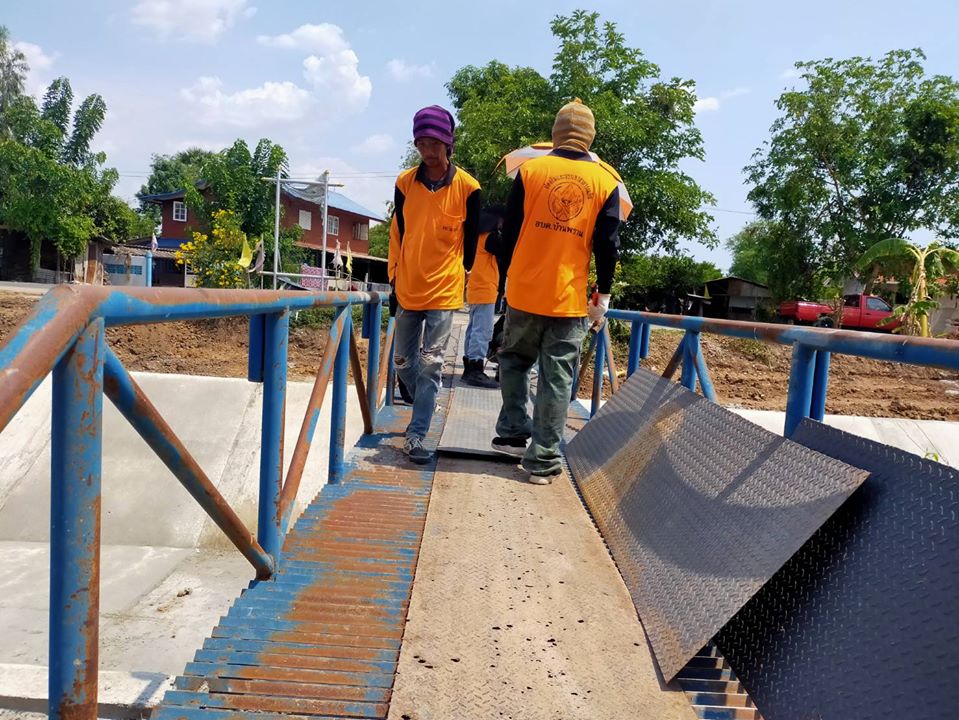 